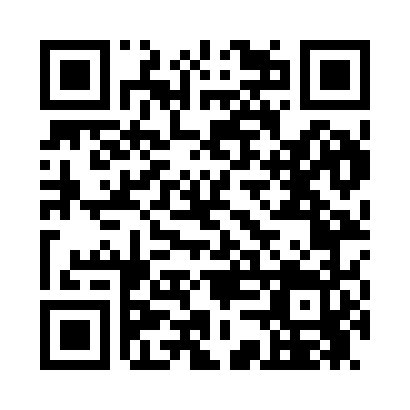 Prayer times for Porto Rico, West Virginia, USAMon 1 Jul 2024 - Wed 31 Jul 2024High Latitude Method: Angle Based RulePrayer Calculation Method: Islamic Society of North AmericaAsar Calculation Method: ShafiPrayer times provided by https://www.salahtimes.comDateDayFajrSunriseDhuhrAsrMaghribIsha1Mon4:266:011:275:248:5310:282Tue4:276:011:275:248:5310:273Wed4:286:021:275:248:5310:274Thu4:286:021:285:248:5310:275Fri4:296:031:285:248:5210:266Sat4:306:041:285:248:5210:267Sun4:316:041:285:248:5210:258Mon4:326:051:285:248:5110:259Tue4:326:051:285:258:5110:2410Wed4:336:061:295:258:5110:2311Thu4:346:071:295:258:5010:2312Fri4:356:081:295:258:5010:2213Sat4:366:081:295:258:4910:2114Sun4:376:091:295:258:4910:2015Mon4:386:101:295:258:4810:1916Tue4:396:101:295:258:4810:1917Wed4:406:111:295:248:4710:1818Thu4:426:121:295:248:4610:1719Fri4:436:131:295:248:4610:1620Sat4:446:141:295:248:4510:1521Sun4:456:141:305:248:4410:1422Mon4:466:151:305:248:4310:1223Tue4:476:161:305:248:4310:1124Wed4:486:171:305:248:4210:1025Thu4:506:181:305:238:4110:0926Fri4:516:191:305:238:4010:0827Sat4:526:201:305:238:3910:0628Sun4:536:201:305:238:3810:0529Mon4:546:211:305:228:3710:0430Tue4:566:221:295:228:3610:0331Wed4:576:231:295:228:3510:01